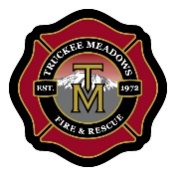 Automatic Aid AnalysisApril 6, 2021Priority One and Two EMS IncidentsJuly 1, 2018 to June 30, 2020Results# CallsIn Reno Fire and closest to Reno Fire50759In Reno Fire and closest to Sparks Fire524In Reno Fire and closest to TMFPD4264In TMFPD and closest to NLTFPD16In TMFPD and closest to Reno Fire2115In TMFPD and closest to Sparks Fire518In TMFPD and closest to TMFPD9872Grand Total68068